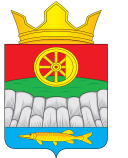 РОССИЙСКАЯ ФЕДЕРАЦИЯКРАСНОЯРСКИЙ КРАЙКРУТОЯРСКИЙ СЕЛЬСКИЙ СОВЕТ ДЕПУТАТОВУЖУРСКОГО РАЙОНА РЕШЕНИЕ25.03.2016                                      с. Крутояр                                № 6-15рОб утверждении  Положения  о приватизации муниципального имущества Крутоярского сельсовета Ужурского района Красноярского краяРуководствуясь Федеральным законом от 21.12.2001 N 178-ФЗ "О приватизации государственного и муниципального имущества", Положения о порядке управления и распоряжения муниципальным имуществом Крутоярского сельсовета, утвержденного решением Крутоярского сельского Совета  от 19.11.2012 № 23-78р в соответствии с Уставом Крутоярского сельсовета Ужурского района и в целях приведения нормативных правовых актов Крутоярского сельсовета, регулирующих отношения, возникающие при приватизации муниципального имущества, в соответствие с действующим законодательством Крутоярский сельский Совет депутатов РЕШИЛ:1. Утвердить Положение о приватизации муниципального имущества Крутоярского сельсовета Ужурского муниципального района Красноярского края (Приложение 1).2. Контроль за исполнением настоящего Решения возлагаю на себя 3. Настоящее Решение вступает в силу после его официального опубликования в газете « Крутоярские Вести»Председатель Крутоярского сельскогоСовета депутатов                                                                        А.О. СеменовГлава Крутоярского сельсовета                                             А.Н. РадченкоПриложение 1 к решению Крутоярского                                                 сельского Совета депутатов  № 6-15р          от 25.03.2016гПОЛОЖЕНИЕО ПРИВАТИЗАЦИИ МУНИЦИПАЛЬНОГО ИМУЩЕСТВАКРУТОЯРСКОГО СЕЛЬСОВЕТА УЖУРСКОГОРАЙОНА КРАСНОЯРСКОГО КРАЯНастоящее Положение о приватизации муниципального имущества Крутоярского сельсовета разработано в соответствии с Конституцией РФ,Гражданским кодексом РФ,Федеральным законом "О приватизации государственного и муниципального имущества" от 21.12.2001 г.  № 178-ФЗ (ред. от 24.07.2008 г.),Федеральным законом "Об общих принципах организации местного самоуправления в Российской Федерации" от 06.10.2003 № 131-ФЗ (ред. от 25.12.2008 г.),Федеральным законом "Об оценочной деятельности в Российской Федерации" от 29.07.1998 № 135-ФЗ (ред. от 30.06.2008 г.),Федеральным законом "Об особенностях отчуждения недвижимого имущества, находящегося в государственной собственности субъектов РФ или в муниципальной собственности и арендуемого субъектами малого и среднего предпринимательства, и о внесении изменений в отдельные законодательные акты РФ" от 22.07.2008 г. № 159-ФЗ,Постановлением Правительства Российской Федерации "Об утверждении Правил определения нормативной цены подлежащего приватизации государственного или муниципального имущества" от 14.02.2006 г. № 87,Постановлением Правительства Российской Федерации "Об утверждении Положения о проведении конкурса по продаже государственного или муниципального имущества" от 12.08.2002 г. № 584   (ред. от 29.12.2008 г.),Постановлением Правительства Российской Федерации "Об утверждении Положения об организации продажи государственного или муниципального имущества на аукционе и Положения об организации продажи находящихся в государственной или муниципальной собственности акций открытых акционерных обществ на специализированном аукционе" от 12.08.2002 г. № 585 (ред. от 29.12.2008 г.),Постановлением Правительства Российской Федерации "Об утверждении положений об организации продажи государственного или муниципального имущества посредством публичного предложения и без объявления цены" от 22.07.2002 г. № 549 (ред. от 29.12.2008 г.),Уставом Крутоярского сельсовета  Ужурского района Красноярского края.ОБЩИЕ ПОЛОЖЕНИЯПоложение о приватизации муниципального имущества в Крутоярском сельсовете (далее – Положение) определяет в соответствии с требованиями Федерального закона "О приватизации государственного и муниципального имущества" порядок и условия приватизации имущества, находящегося в муниципальной собственности Крутоярского сельсовета.Приватизации не подлежит имущество, отнесенное федеральными законами к объектам гражданских прав, оборот которых не допускается, а также имущество, которое может находиться только в муниципальной собственности и основывается на признании равенства покупателей муниципального имущества и открытости деятельности органов местного самоуправления поселения.Действие настоящего Положения не распространяется на отношения, возникающие при отчуждении:- земли, за исключением отчуждения земельных участков, на которых расположены объекты недвижимости, в том числе имущественные комплексы;- природных ресурсов;- муниципального жилищного фонда;-муниципального имущества, находящегося за пределами территории Российской Федерации;- муниципального имущества в случаях, предусмотренных международными договорами Российской Федерации;безвозмездно в собственность религиозных организаций для использования в соответствующих целях культовых зданий и сооружений с относящимися к ним земельными участками и иного находящегося в муниципальной собственности имущества религиозного назначения, а также безвозмездно всобственность общероссийских общественных организаций инвалидов и организаций, единственными учредителями которых являются общероссийские общественные организации инвалидов, земельных участков, которые находятся в муниципальной собственности и на которых расположены здания, строения и сооружения, находящиеся в собственности указанных организаций;муниципального имущества в собственность некоммерческих организаций, созданных при преобразовании муниципальных учреждений;муниципальными унитарными предприятиями и муниципальными учреждениями имущества, закрепленного за ними в хозяйственном ведении или оперативном управлении;муниципального имущества на основании судебного решения;акций в предусмотренных федеральными законами случаях возникновения у Крутоярского сельсовета права требовать выкупа их акционерным обществом.К отношениям по отчуждению муниципального имущества, не урегулированным настоящим Положением, применяются нормы Федерального закона "О приватизации государственного и муниципального имущества".Полномочия, отнесенные Федеральным законом "О приватизации государственного и муниципального имущества" к компетенции органов местного самоуправления, осуществляются Администрацией Крутоярского сельсовета, за исключением случаев, предусмотренных настоящим Положением.Структурное подразделение Администрации Крутоярского сельсовета осуществляющее функции по приватизации муниципального имущества (далее - уполномоченный орган), определяется Главой Крутоярского  сельсовета .ПЛАНИРОВАНИЕ ПРИВАТИЗАЦИИ МУНИЦИПАЛЬНОГО ИМУЩЕСТВА.Глава Крутоярского сельсовета ежегодно представляет Крутоярскому  сельскому Совету депутатов для утверждения прогнозный план (программу) приватизации муниципального имущества на соответствующий год.Прогнозный план (программа) приватизации содержит перечень муниципальных унитарных предприятий, акций открытых акционерных обществ, находящихся в муниципальной собственности, и иного муниципального имущества, которое планируется приватизировать в соответствующем году. В прогнозном плане (программе) указываются характеристика муниципального имущества, которое планируется приватизировать, и предполагаемые сроки приватизации.Прогнозный план (программа) приватизации муниципального имущества направляется в Совет одновременно с проектом бюджета Крутоярского сельсовета на очередной финансовый год в составе прилагаемых к нему документов и материалов. Изменения в прогнозный план (программу) приватизации утверждаются Советом Крутоярского сельсовета .    2.4. Глава Крутоярского сельсовета ежегодно не позднее 1 апреля представляет в Совет Крутоярского сельсовета отчет о выполнении прогнозного плана (программы) приватизации муниципального имущества за прошедший год, который содержит перечень приватизированных в прошедшем году имущественных комплексов муниципальных унитарных предприятий, акций открытых акционерных обществ и иного муниципального имущества с указанием способа, срока и цены сделки приватизации.Порядок разработки прогнозного плана (программы) приватизации муниципального имущества и подготовки отчета о его выполнении определяется Главой Крутоярского сельсовета.СПОСОБЫ И УСЛОВИЯ ПРИВАТИЗАЦИИ МУНИЦИПАЛЬНОГО ИМУЩЕСТВАВ соответствии с Федеральным законом "О приватизации государственного и муниципального имущества" используются следующие способы приватизации муниципального имущества:1) преобразование муниципального унитарного предприятия в открытое акционерное общество;2) продажа муниципального имущества на аукционе;3) продажа акций открытых акционерных обществ на специализированном аукционе;4) продажа муниципального имущества на конкурсе;5) продажа акций открытых акционерных обществ через организатора торговли на рынке ценных бумаг;6) продажа муниципального имущества посредством публичного предложения;7) продажа муниципального имущества без объявления цены;8) внесение муниципального имущества в качестве вклада в уставные капиталы открытых акционерных обществ;9) продажа акций открытых акционерных обществ по результатам доверительного управления.Условия приватизации муниципального имущества включают в себя:наименование имущества и иные позволяющие его индивидуализировать данные (характеристика имущества);способ приватизации имущества;нормативная цена;срок рассрочки платежа (в случае ее предоставления).В случае приватизации имущественного комплекса муниципального унитарного предприятия решением об условиях приватизации - состав подлежащего приватизации имущественного комплекса муниципального унитарного предприятия;- перечень объектов (в том числе исключительных прав), не подлежащих приватизации в составе имущественного комплекса муниципального унитарного предприятия.Решение о приватизации, способе и условиях приватизации муниципального имущества, включенного в прогнозный план (программу) приватизации принимает Глава Крутоярского сельсовета в соответствии с настоящим Положением.Со дня утверждения прогнозного плана (программы) приватизации муниципального имущества и до момента перехода права собственности на приватизируемое имущество к покупателю имущественного комплекса муниципального унитарного предприятия или момента государственной регистрации созданного открытого акционерного общества муниципальное унитарное предприятие не вправе без согласия уполномоченного органа:сокращать численность работников указанного муниципального унитарного предприятия;- совершать сделки (несколько взаимосвязанных сделок), цена которых превышает 5 процентов балансовой стоимости активов указанного муниципального унитарного предприятия на дату утверждения его последнего балансового отчета или более чем в пятьдесят тысяч раз превышает установленный федеральным законом минимальный размер оплаты труда, а также сделки (несколько взаимосвязанных сделок), связанные с возможностью отчуждения прямо или косвенно имущества, стоимость которого превышает 5 процентов балансовой стоимости активов указанного муниципального унитарного предприятия на дату утверждения его последнего балансового отчета или более чем в пятьдесят тысяч раз превышает установленный федеральным законом минимальный размер оплаты труда;- получать кредиты;- осуществлять выпуск ценных бумаг;- выступать учредителем хозяйственных товариществ или обществ, а также приобретать и отчуждать акции (доли) в уставном (складочном) капитале хозяйственных товариществ или обществ.ИНФОРМАЦИОННОЕ ОБЕСПЕЧЕНИЕ ПРИВАТИЗАЦИИ МУНИЦИПАЛЬНОГО ИМУЩЕСТВАПрогнозный план (программа) приватизации муниципального имущества, отчет о выполнении прогнозного плана (программы) приватизации за прошедший год, а также информационное сообщение об условиях приватизации муниципального имущества публикуются в СМИ.Информационное сообщение о продаже государственного или муниципального имущества должно быть опубликовано не менее чем за тридцать дней до дня осуществления продажи указанного имущества, если иное не предусмотрено Федеральным законом от 21.12.2001 г. № 178-ФЗ "О приватизации государственного и муниципального имущества".Информационное сообщение о продаже муниципального имущества должно содержать следующие сведения:- дата, номер и наименование постановления Администрации Крутоярского сельсовета об условиях приватизации муниципального имущества;- наименование имущества и его характеристика;- способ приватизации;- начальная цена;- форма подачи предложений о цене;- условия и сроки платежа, необходимые реквизиты счетов;- порядок, место, даты начала- исчерпывающий перечень представляемых покупателями документов и требования к их оформлению;- срок заключения договора купли - продажи;- порядок ознакомления покупателей с иной информацией, в том числе с актом инвентаризации, условиями договора купли-продажи;- ограничения участия отдельных категорий физических и юридических лиц в приватизации имущества;- иные указанные в Федеральном законе от 21.12.2001 г. № 178-ФЗ "О приватизации государственного и муниципального имущества" сведения, а также сведения, перечень которых устанавливается органами местного самоуправления.При продаже муниципального имущества на аукционе, специализированном аукционе или конкурсе также указываются:- порядок определения победителей;- размер, сроки и порядок внесения задатка, необходимые реквизиты счетов;- место и срок подведения итогов;- условия конкурса (при продаже муниципального имущества на конкурсе);- форма бланка заявки (при продаже акций на специализированном аукционе).При продаже акций открытого акционерного общества, находящихся в муниципальной собственности, в информационное сообщение также включаются следующие сведения:- полное наименование, почтовый адрес и место нахождения открытого акционерного общества;- размер уставного капитала открытого акционерного общества;- общее количество и категории выпущенных акций, их номинальная стоимость;- площадь земельного участка, на котором расположено недвижимое имущество открытого акционерного общества;- обязательства открытого акционерного общества, в том числе перед бюджетами всех уровней, государственными внебюджетными фондами;- балансовый отчет открытого акционерного общества на последнюю отчетную дату перед опубликованием информационного сообщения;- перечень основной продукции (работ, услуг), производство которой осуществляется открытым акционерным обществом;- численность работников открытого акционерного общества;- сведения о доле продукции (работ, услуг) открытого акционерного общества, включенного в Реестр хозяйствующих субъектов, имеющих долю на рынке определенного товара более чем 35 процентов.Информация о результатах сделок приватизации муниципального имущества подлежит опубликованию в СМИ в месячный срок со дня совершения сделок и должна содержать следующие сведения:- наименование имущества и его характеристика;- цена сделки приватизации;- имя (наименование) покупателя.ОПЛАТА И РАСПРЕДЕЛЕНИЕ ДЕНЕЖНЫХ СРЕДСТВ ОТ ПРОДАЖИ МУНИЦИПАЛЬНОГО ИМУЩЕСТВАОплата приобретаемого покупателем муниципального имущества производится единовременно в срок не более чем 30 дней с момента подписания договора купли-продажи или в рассрочку. Срок рассрочки не может быть более чем один год, а для субъектов малого и среднего предпринимательства при реализации ими преимущественного права на приобретение арендуемого имущества - не более срока, установленного Законом Красноярского края.Решение о предоставлении рассрочки принимается Главой Крутоярского сельсовета в соответствии с действующим законодательством.В пределах срока рассрочки платежи осуществляются ежемесячно не позднее 10 числа расчетного месяца с одновременной уплатой процентов, начисляемых на сумму денежных средств, по уплате которой предоставлена рассрочка.На сумму денежных средств, по уплате которой предоставляется рассрочка, производится начисление процентов исходя из ставки, равной одной трети ставки рефинансирования Центрального банка Российской Федерации, действующей на дату публикации объявления о продаже. Начисленные проценты перечисляются в бюджет поселения. Покупатель вправе оплатить приобретаемое муниципальное имущество досрочно.Право собственности на муниципальное имущество, приобретенное в рассрочку, переходит в установленном законодательством Российской Федерации порядке. Передача покупателю приобретенного в рассрочку муниципального имущества осуществляется в порядке, установленном законодательством Российской Федерации и договором купли - продажи, не позднее чем через тридцать дней с даты заключения договора.С момента передачи покупателю приобретенного в рассрочку имущества и до момента его полной оплаты указанное имущество признается находящимся в залоге для обеспечения исполнения покупателем его обязанности по оплате приобретенного муниципального имущества. В случае нарушения покупателем срока и порядка внесения платежей обращается взыскание на заложенное имущество в судебном порядке. С покупателя взыскиваются также убытки, причиненные неисполнением договора купли - продажи.Контроль за порядком и своевременностью перечисления полученных от продажи муниципального имущества денежных средств в бюджет поселения осуществляет структурное подразделение Администрации Крутоярского сельсовета, осуществляющее функции по приватизации муниципального имущества.Затраты на организацию и проведение приватизации муниципального имущества (проведение технической инвентаризации объектов недвижимости, инвентаризации и межевания земельных участков, регистрацию права муниципальной собственности, защиту прав Крутоярского сельсовета как собственника приватизируемого имущества, услуги оценщиков, аудиторов, информационное обеспечение приватизации и иные затраты) финансируется за счет средств бюджета Крутоярского сельсовета, предусмотренных на управление, содержание и ремонт муниципального имущества.